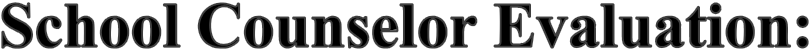 Performance Standards, Performance Criteria, and Descriptive ExamplesStandard I: Counselors are committed to students and their learning.Performance Criteria:A.  Counselors act on the belief that every student can learn with appropriate supports.B.  Counselors recognize individual differences and advocate for equity of all students.C.  Counselors share responsibility for student academic, career, personal, interpersonal, and health development.D.  Counselors understand theories of child development and their implications for learning.Standard II: Counselors know counseling theories and techniques and their application to student learning and development.Performance Criteria:A.  Counselors are knowledgeable about counseling theory and use appropriate skills and techniques in a variety of settings to support student learning.B.  Counselors use a variety of forms of communication to support student learning.C.  Counselors work from an understanding of cultural and learning style differences to support student learning.Standard III: Counselors collaborate in the process of establishing and facilitating a positive learning environment to enhance student growth and achievement.Performance Criteria:A.  Counselors promote a positive learning environment in which students can develop skills for success.B.  In collaboration with staff, counselors involve students in meaningful learning opportunities.C.  Counselors establish and maintain respectful partnerships with families in support of a positive school environment.D.  Counselors utilize community resources to support and enhance a positive learning environment.E.  Counselors collaborate in the facilitation of continuous improvement of the learning environment.Standard IV: Counselors collaborate to continually assess and analyze student needs in order to develop appropriate counseling and guidance interventions/programs.Performance Criteria:A.  Counselors use a variety of formal and informal techniques to assess student needs.B.  Counselors implement counseling and guidance interventions/programs based on the analysis of data.C.  Counselors monitor and evaluate counseling and guidance intervention/program effectiveness.Standard V: Counselors are committed to continuous improvement and professional development.Performance Criteria:A.  Counselors continually reflect upon their practices in promoting student achievement, growth, and development.B.  Counselors maintain awareness of current, effective counseling trends, practices, and materials.C.  Counselors are members of learning communities.Standard VI: Counselors exhibit a high degree of professionalism.Performance Criteria:A.  Counselors uphold the vision of the Montgomery County Public Schools.B.  Counselors share responsibility for total school program and support school-wide goals.C.  Counselors demonstrate the ethical standards of their profession.D.  Counselors are knowledgeable and respectful of diverse cultural backgrounds of all individuals.E.  Counselors conduct themselves in such a manner as to advance respect for the profession.Descriptive ExamplesDescriptive ExamplesMeets StandardBelow StandardCommunicates through counseling practice that every student can learn through effective effort and strategiesFails to communicate through counseling practices that all students can learn through effective effort and strategiesUtilizes a variety of information sources tohelp students determine an appropriately rigorous academic programUses limited information sources to determine student academic programsAssists students in knowing their own learningpatterns and using them to plan their educational experienceProvides minimal assistance to students inknowing their learning patterns and applying that knowledge to educational planningAs part of a collaborative team, assists in identifying appropriate supports for studentswho need themRarely participates in the identification of appropriate student supportsGuides students in planning educational experiences which can support their needs and develop their potentialProvides little guidance for educational planningDescriptive ExamplesDescriptive ExamplesMeets StandardBelow StandardRecognizes and appreciates individualdifferencesRarely demonstrates appreciation ofdifferencesConsistently and proactively promotes equityfor all students through words and actionsInconsistently or rarely promotes equity for allstudentsAddresses incidents of inequity and/or bias through a variety of responsesInfrequently addresses incidents of inequityActs as an advocate for students in anyreasonable cause and assists them in working toward resolving conflictsRarely serves as a student advocate or assists them in resolving conflictsDescriptive ExamplesDescriptive ExamplesMeets StandardBelow StandardEstablishes a counseling and guidance programand implements it in accordance with the MCPS Comprehensive School Counseling ProgramFails to establish a counseling and guidance program that is in accordance with the MCPS Comprehensive School Counseling ProgramCollaborates with appropriate staff toimplement Student Services StandardsDoes not implement Student ServicesStandards or implements without collaborationHelps guide students in their comprehensivedevelopment to support learningShows little evidence of guiding students intheir comprehensive developmentDescriptive ExamplesDescriptive ExamplesMeets StandardsBelow StandardsHelps guide educational decisions considering student developmental readinessDoes not take developmental readiness into account when guiding educational decisionAssists staff and parents in understanding theimplications of child development in the learning processRarely helps staff and parents understand theimplications of child development in the learning processUses a variety of developmentally appropriate strategies to support student growthOccasionally demonstrates the use ofdevelopmentally appropriate strategies to support student growthDescriptive ExamplesDescriptive ExamplesMeets StandardBelow StandardDemonstrates the use of effective counseling skills such as rapport building, reflectivelistening, open-ended questioning, use of silence, prompts, and summarizingFails to demonstrate the use of effective counseling skillsDifferentiates techniques, such as expressive and play techniques, modeling, role play, behaviorrehearsal, cognitive restructuring, empty chair or relaxation, based on unique needs of individual studentsInfrequently differentiates techniques based on unique student needsWorks with students in classrooms, smallgroups, and individually to provide prevention, intervention, and crisis support as appropriateDoes not work with students in a variety ofsettings to provide prevention, intervention, and crisis supportEncourages students, through group guidance and responsive counseling, to utilize the counselor to address issues that have an impacton learning and motivationRarely encourages students to utilize the counselor to address issues which have an impact on learning and motivationDescriptive ExamplesDescriptive ExamplesMeets StandardBelow StandardCommunicates skills for academic successthrough classroom/group guidance, responsive counseling, individual planning, and school program supportDoes not provide classroom/group guidance, responsive counseling, individual planning, and school program supportEngages in outreach to all parents toencourage their participation in the educational experienceInfrequently engages in parent outreach effortsCommunicates with school staff to support learningInfrequently communicates with school staffDemonstrates the ability to use technology as a communication toolIs unable to use technology as a communication toolDescriptive ExamplesDescriptive ExamplesMeets StandardBelow StandardAdvocates for the use of a variety of instructional strategies and modalities whenworking with students’ cultural and learning style differencesHas little awareness of instructional strategies appropriate for cultural and learning style differencesUses and models a variety of strategies and modalities when working with studentsRarely varies strategies and modalitiesAssists students in understanding their learning styles, abilities, and interests and in using themfor decision makingProvides little assistance to students in understanding and using learning styles, abilities,and interestsDescriptive ExamplesDescriptive ExamplesMeets StandardBelow StandardDemonstrates acceptance, openness, support,responsiveness, courtesy, and consideration for all studentsRarely demonstrates acceptance, openness,support, responsiveness, courtesy, and considerationProvides group individual activities which support identified needs of studentsProvides inappropriate or few group and individual activities which support identified needs of studentsDesigns, selects, and/or implements activities tosupport independent learning, critical thinking, problem solving, decision making, and goal setting skillsDemonstrates little evidence of activities tosupport independent learning, critical thinking, problem solving, decision making, and goal setting skillsUses a variety of strategies to increase student awareness of the world of work and itsconnection to academic achievementDoes little to increase student awareness of the world of work and its connection to academicachievementServes as a resource for teachers, students, and families by sharing knowledge and informationRarely acts as a resource for teachers, students, and familiesDescriptive ExamplesDescriptive ExamplesMeets StandardBelow StandardIn collaboration with staff, supports educational, career, and personal development of all studentsRarely collaborates with staff, typically making unilateral decisions concerning students’educational, career, and personal developmentUses a variety of strategies to generate interest,access, and participation in school programsUses limited or inappropriate strategies toenhance the level of student involvementSystematically promotes student progress toward graduation and the exploration of post-secondary opportunitiesFails to demonstrate systematic promotion of progress toward graduation and exploration of post-secondary opportunitiesCollaborates with staff to develop strategies thatassist in meeting the needs of diverse populationsDoes not consider the needs of diverse populations when collaborating with staffDescriptive ExamplesDescriptive ExamplesMeets StandardBelow StandardCommunicates with families in a proactiveapproach using a variety of communication modalitiesLittle evidence of communication with familiesIdentifies appropriate programs and resources to meet the needs of all students in partnership with familiesLimited awareness of programs and resources to meet the needs of all students and familiesAssists families in accessing resourcesLittle evidence of assisting families in accessingresourcesConsiders the uniqueness of families whenplanning activities which promote a positive school environmentDoes not consider the uniqueness of familieswhen planning activities which promote a positive school environmentUses counseling strategies to establish relationships with families and communitieswhich reflect respect for every individualEstablishes relationships with families and communities which do not communicate respectfor every individualDescriptive ExamplesDescriptive ExamplesMeets StandardBelow StandardHas a working knowledge of community resources and agenciesIs unfamiliar with community resources and agenciesEstablishes a cooperative relationship with a variety of community agenciesHas little or no relationship with community agenciesCollaborates with community resources to facilitate school programmingRarely collaborates with community resources to facilitate school programmingServes as a liaison to the community by participating in meetings involving parents,students, and schoolInfrequently participates in meeting involving parents, students, and schoolDescriptive ExamplesDescriptive ExamplesMeets StandardBelow StandardPrepares and supports students for transitionsEvidences little involvement in student transitionAssists staff and students in developingsensitivity to and respect for the diversity inMCPSProvides minimal assistance to staff and studentsin developing sensitivity to and respect for diversityConsults with families and staff to appraise student needs and interests and to discussappropriate recommendations for educational optionsRarely consults with others to appraise student needs and recommend options or recommends inappropriate optionsDescriptive ExamplesDescriptive ExamplesMeets StandardBelow StandardUses needs assessment surveys and a variety ofother data sources to gather information about student needsDoes not assess need through data collectionConsiders demographic, performance, and other relevant data when planning and developing programsPlans without consideration of various data sourcesCollaborates with staff, parents, and thecommunity to identify and monitor student needsIs minimally involved in the identification andmonitoring of student needsDescriptive ExamplesDescriptive ExamplesMeets StandardBelow StandardDesigns interventions based on data analysisDoes not design interventions based on dataanalysisAnalyzes and uses evaluative data to help determine changes needed in students’ programDetermines program changes without consideration of dataAssists students in using data to develop objectives and strategies for achieving goalsRarely involves students in using data for goal settingCollaborates with school staff to implement programs that address School Improvement PlangoalsLittle evidence of collaborative implementation of the School Improvement Plan goalsDemonstrates the ability to use technology toreview student performance dataIs not able to use technology to review studentperformance dataDescriptive ExamplesDescriptive ExamplesMeets StandardBelow StandardUses school data such as grades, work/study skills, attendance, behavior referrals, test scores, and pre/post assessment tools and otherinformation sources to monitor, evaluate, and revise the counseling programDoes not monitor or assess program effectiveness; does not connect program effectiveness with school data; does not revise programs using evaluation informationCommunicates student progress information to students, parents, and staff in an effective andtimely manner and involves them in the planning and implementation of follow-up as appropriateRarely communicates with students, parents, and staff about student progress in counseling programs or in planning for follow-upConsults with other school professionals and utilizes feedback to modify programRarely seeks feedback from other professionals about programConsiders parent feedback relevant to the effectiveness of programs and interventionsInfrequently seeks parent feedback or considers itDescriptive ExamplesDescriptive ExamplesMeets StandardBelow StandardIncorporates feedback from teachers, parents,students, and administrators when determining counselor effectivenessFails to incorporate appropriate feedback when determining counselor effectivenessParticipates in self-assessment activitiesRarely participates in self-assessment activitiesIntegrates knowledge and skills gained throughprofessional development experiences into counseling practiceDoes not integrate current best practices into their counselingKnows when case consultation is necessary and seeks assistance as appropriateDoes not recognize the need for consultation and/or does not seek assistance when appropriateDescriptive ExamplesDescriptive ExamplesMeets StandardBelow StandardAcquires knowledge and skills in best practicesthrough professional activities such as: attending workshops and conferences participating in seminars and in-service trainings reading professional literature affiliating with professional organizationsDoes not pursue knowledge about counseling best practices through a variety of professional activitiesUtilizes school-based, county, and/or community resources for professional growthEvidences little awareness of resources available for professional growthParticipates in professional activities to enhance knowledge related to cultural sensitivityRarely participates in professional activities to enhance knowledge related to cultural sensitivityCollaborates with other professionals in the fieldShows little or no evidence of collaboration with other professionals in the fieldDescriptive ExamplesDescriptive ExamplesMeets StandardBelow StandardParticipates actively in school and/or systemwidecommittees and workgroupsParticipates infrequently in school and/orsystemwide committees and workgroupsConsults regularly with teachers and other staffRarely consults with teachers and other staffDescriptive ExamplesDescriptive ExamplesMeets StandardBelow StandardIs knowledgeable about and adheres to Board ofEducation goals and priorities & MCPS policies and proceduresDemonstrates limited knowledge of or adherenceto Board of Education goals and priorities & MCPS policies and proceduresAssists students, parents, and staff in understanding relevant policies and proceduresProvides minimal and/or inaccurate assistance to students, parents, and staff in understanding relevant policies and proceduresDescriptive ExamplesDescriptive ExamplesMeets StandardBelow StandardParticipates actively in the implementation ofschoolwide goalsIs uninvolved in the implementation ofschoolwide goalsSupports total school program by: serving on committees helping to plan and implement meetings and staff development opportunities sharing knowledge and expertise with colleagues utilizing facilitative skills when collaboratingRarely demonstrates total school program supportEngages in collaborative problem solvingDoes not collaborate across disciplines to address problemsParticipates in school management activities andshare responsibility for total school program, as appropriate to the counselor roleParticipates minimally in school managementactivities and/or fails to share appropriate responsibility for total school programDescriptive ExamplesDescriptive ExamplesMeets StandardBelow StandardFollows federal, state, and local policies, procedures, and protocols regarding professionalissues and responsibilitiesFails to follow federal, state, and local policies, procedures, and protocols regarding professionalissues and responsibilitiesAdheres to the ethical standards of the American Counseling Association and the American School Counselor AssociationIs unaware of or fails to adhere to the ethicalstandards of the American Counseling Association and the American School Counselor AssociationRespects the confidentiality in the schoolcounseling relationship, understands the privacy of student records, and recognizes the duty to warn when a student is in danger of harming self and/or others.Does not respect confidentiality, understand the privacy of student records, recognize the duty to warn, or warns inappropriatelyDescriptive ExamplesDescriptive ExamplesMeets StandardBelow StandardDemonstrates sensitivity to individualdifferences without exceptionIs insensitive to individual differencesDemonstrates awareness of the demographicsof Montgomery County and of assigned schoolDemonstrates little awareness of county orschool demographicsDemonstrates a command of the demographicsof the assigned school and clusterIs unable to articulate the demographics of theassigned school and clusterIs aware of personal biases and the impact these have on counseling practicesIs unaware of personal biases or displays inappropriate biases in counseling practiceDescriptive ExamplesDescriptive ExamplesMeets StandardBelow StandardMeets professional obligations in a timely mannerFails to meet professional obligations in a timely mannerIs appropriately prepared for professional obligationsIs rarely prepared or inappropriately prepared for professional obligationsFollows school operating proceduresInfrequently or inconsistently follows schooloperating proceduresBuilds positive relationships with students, staff,and communityDoes not build positive relationships withstudents, staff, and community